     사단법인 대한기관윤리심의기구협의회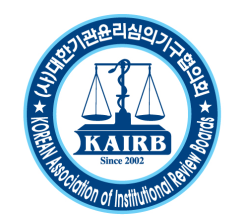  THE KOREAN ASSOCIATION OF INSTITUTIONAL REVIEW BOARDS2021 임상시험 실시기관 종사자 교육임상시험 시험책임자, 시험담당자, 심사위원회위원(의사,그밖의), 업무담당자 심화/보수 과정Webinar 비대면 화상 교육 등록비 환불 신청서※본 신청서는 메일(kairb@kairb.org)으로 제출 바랍니다.제출처: KAIRB 사무국05505 서울특별시 송파구 올림픽로 43길 88 서울아산병원 아산생명과학연구원 교육연구관 7층T. 02-6959-3607~9, 02-6959-4205~4206 F. 02-6959-4207-8063, E-mail: kairb@kairb.org, Website: www.kairb.org교육 등록 일자예) 2021년 03월 12일(금)예) 2021년 03월 12일(금)환불 대상 및 인원예) A기관 홍길동 / 1명예) A기관 홍길동 / 1명환불 신청자기관예) A대학병원환불 신청자성명예) 홍길동환불 신청자전화번호예) 02-123-4567환불 신청자메일주소예) aaa@kairb.co.kr등록비결제 정보결제일자 예) 2021년 03월 12일(금)등록비결제 정보결제자(명) 예) A대학병원 홍길동등록비결제 정보결제금액 예) 50,000원환불 받으실 계좌 정보은행명 예) KA은행환불 받으실 계좌 정보계좌번호 예) 123-4567-8910환불 받으실 계좌 정보예금주(명) 예) A대학병원환불요청 사유예) 타기관 IRB관련 교육 및 행사 참석으로 등록취소예) 기관 내부 사정으로 인한 등록취소예) 개인 사정으로 인한 등록취소.예) 타기관 IRB관련 교육 및 행사 참석으로 등록취소예) 기관 내부 사정으로 인한 등록취소예) 개인 사정으로 인한 등록취소.본인은 위와 같은 사유로 인해 2021년 11월 19일에 시행되는 ‘2021 임상시험 실시기관 종사자 교육’의 등록비 환불을 신청합니다.                                              일자: 2021년 00월 00일                                              신청인: (              )(사)대한기관윤리심의기구협의회 귀중본인은 위와 같은 사유로 인해 2021년 11월 19일에 시행되는 ‘2021 임상시험 실시기관 종사자 교육’의 등록비 환불을 신청합니다.                                              일자: 2021년 00월 00일                                              신청인: (              )(사)대한기관윤리심의기구협의회 귀중본인은 위와 같은 사유로 인해 2021년 11월 19일에 시행되는 ‘2021 임상시험 실시기관 종사자 교육’의 등록비 환불을 신청합니다.                                              일자: 2021년 00월 00일                                              신청인: (              )(사)대한기관윤리심의기구협의회 귀중